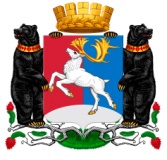 Камчатский крайАдминистрация городского округа «поселок Палана»ПОСТАНОВЛЕНИЕ26.11.2019  №  351О    расчете    стоимости    питанияпо среднесуточным наборам пищевых  продуктов, используемых для обучающихся в МКОУ «Средняя общеобразовательная школа № 1 пгт Палана»В  соответствии  с  Законом  Камчатского  края  от  12.02.2014 № 390 «О мерах социальной поддержки отдельных  категорий  граждан  в период получения ими образования  в  государственных  и муниципальных  образовательных  организациях  в Камчатском  крае»,  постановлением Администрации городского округа «поселок Палана» от 18.03.2014 № 62 «Об утверждении Порядка предоставления мер социальной поддержки отдельным категориям граждан в период получения ими образования в муниципальной общеобразовательной организации в городском округе «поселок Палана», в целях создания условий для укрепления здоровья учащихся МКОУ «Средняя общеобразовательная  школа № 1 пгт Палана», АДМИНИСТРАЦИЯ ПОСТАНОВЛЯЕТ:1. Установить с 1 января 2020 года следующий расчет стоимости питания по среднесуточным наборам пищевых продуктов, используемых для обучающихся МКОУ «Средняя общеобразовательная школа № 1 пгт Палана»:1.1 для возрастной группы от 7-11 лет, среднедневную стоимость питания на одного учащегося в размере 281 рубля, исходя из среднедневной стоимости завтрака  в размере 85 рублей, среднедневной стоимости обеда в размере 126 рублей и среднедневной стоимости полдника в размере 70 рублей;1.2 для возрастной группы от 12-18 лет, среднедневную стоимость питания на одного учащегося в размере 298 рублей, исходя из среднедневной стоимости завтрака  в размере 89 рублей, среднедневной стоимости обеда в размере 128 рублей и среднедневной стоимости полдника в размере 81 рубля.2. Утвердить расчет стоимости питания по среднесуточным наборам пищевых продуктов на один день, в среднем подсчете по возрастным группам обучающихся в МКОУ «Средняя общеобразовательная  школа № 1 пгт Палана» согласно приложению 1, приложению 2.3. Директору МКОУ «Средняя общеобразовательная школа № 1 пгт Палана» обеспечить организацию бесплатного питания учащихся за счет средств субвенций из краевого бюджета, в соответствии с  постановлением Администрации городского округа «поселок Палана» от 18.03.2014 № 62 «Об утверждении Порядка предоставления мер социальной поддержки отдельным категориям граждан в период получения ими образования в муниципальной общеобразовательной организации в городском округе «поселок Палана».4.  Признать утратившим силу постановление Администрации городского округа «поселок Палана» от 31.10.2018 № 150 «О расчете стоимости питания по среднесуточным наборам пищевых продуктов, используемых для обучающихся в МКОУ «Средняя общеобразовательная школа №1 пгт Палана». 5. Настоящее постановление вступает в силу после дня его официального обнародования.	6. Контроль исполнения настоящего постановления  возложить на начальника отдела образования, социальной защиты, культуры и спорта Администрации городского округа «поселок Палана».Временно исполняющий полномочияГлавы городского округа «поселок Палана»                                                         Е.В. Абрамов	      	РАСЧЕТстоимости питания по среднесуточным наборам пищевых продуктов, используемых для приготовления блюд и напитков для обучающихся в образовательных учреждениях детей с 7-11 летРАСЧЕТстоимости питания по среднесуточным наборам пищевых продуктов, используемых для приготовления блюд и напитков для обучающихся в образовательных учреждениях детей с 12-18 летПриложение 1к постановлению Администрациигородского округа «поселок Палана»от 26.11.2019 №  351№Наименование продуктаГрамм (бутто) в день на 1 учащегосяЦена (руб.коп.)Среднесуточная Сумма (руб.коп.)1Хлеб ржаной80108,008,642Хлеб пшеничный150108,016,203Мука пшеничная1574,001,114Крупы, бобовые4580,03,605Макаронные изделия46150,002,256Картофель25090,022,507Овощи и зелень350110,0038,508Фрукты свежие200270,0054,009Соки фруктовые200135,0027,0010Фрукты и сухие 15165,002,4811Сахар4090,003,6012Кондитерские изделия10490,004,9013Какао1,2620,00,7414Чай0,4500,00,2015Мясо 1-й категории77490,0039,2016Куры 1-й категории полу потрошённые40260,0010,4017Рыба-филе60120,007,2018Колбасные изделия15710,0010,6519Молоко30092,0027,6020Кисломолочные продукты150430,0064,5021Сметана10370,003,7022Сыр10730,007,3023Масло сливочное30360,0010,8024Масло растительное15126,001,8925Яйцо диетическое (штук)114,0014,0026Дрожжи хлебопекарные11636,001,6427Соль565,000,33ИТОГО384,93Доля  в суточной нормеЦена на 1 учащегося в деньЗавтрак22,1%85Обед32,7%126Полдник18,2%70Итого73,0%281Приложение 2к постановлению Администрациигородского округа «поселок Палана»от 26.11.2019 №  351№Наименование продуктаГрамм (бутто) в день на 1 учащегосяЦена (руб.коп.)Среднесуточная Сумма (руб.коп.)1Хлеб ржаной120100,0012,962Хлеб пшеничный200100,021,603Мука пшеничная2077,001,484Крупы, бобовые5080,04,005Макаронные изделия20150,003,006Картофель25090,022,507Овощи и зелень400110,0044,008Фрукты свежие200270,0054,009Соки фруктовые200135,0027,0010Фрукты и сухие 20165,003,3011Сахар4590,004,0512Кондитерские изделия15490,007,3513Какао1,2620,00,7414Чай0,4500,00,2015Мясо 1-й категории86490,0042,1416Куры 1-й категории полу потрошённые60260,0015,6017Рыба-филе80120,009,6018Колбасные изделия20710,0014,2019Молоко30092,0027,6020Кисломолочные продукты180430,0077,4021Сметана10370,003,7022Сыр12730,008,7623Масло сливочное35360,0012,6024Масло растительное18126,002,2725Яйцо диетическое (штук)114,0014,0026Дрожжи хлебопекарные21636,003,2727Соль765,000,46ИТОГО437,78Доля  в суточной нормеЦена на 1 учащегося в деньЗавтрак20,3%89Обед29,2%128Полдник18,5%81Итого68,0%298